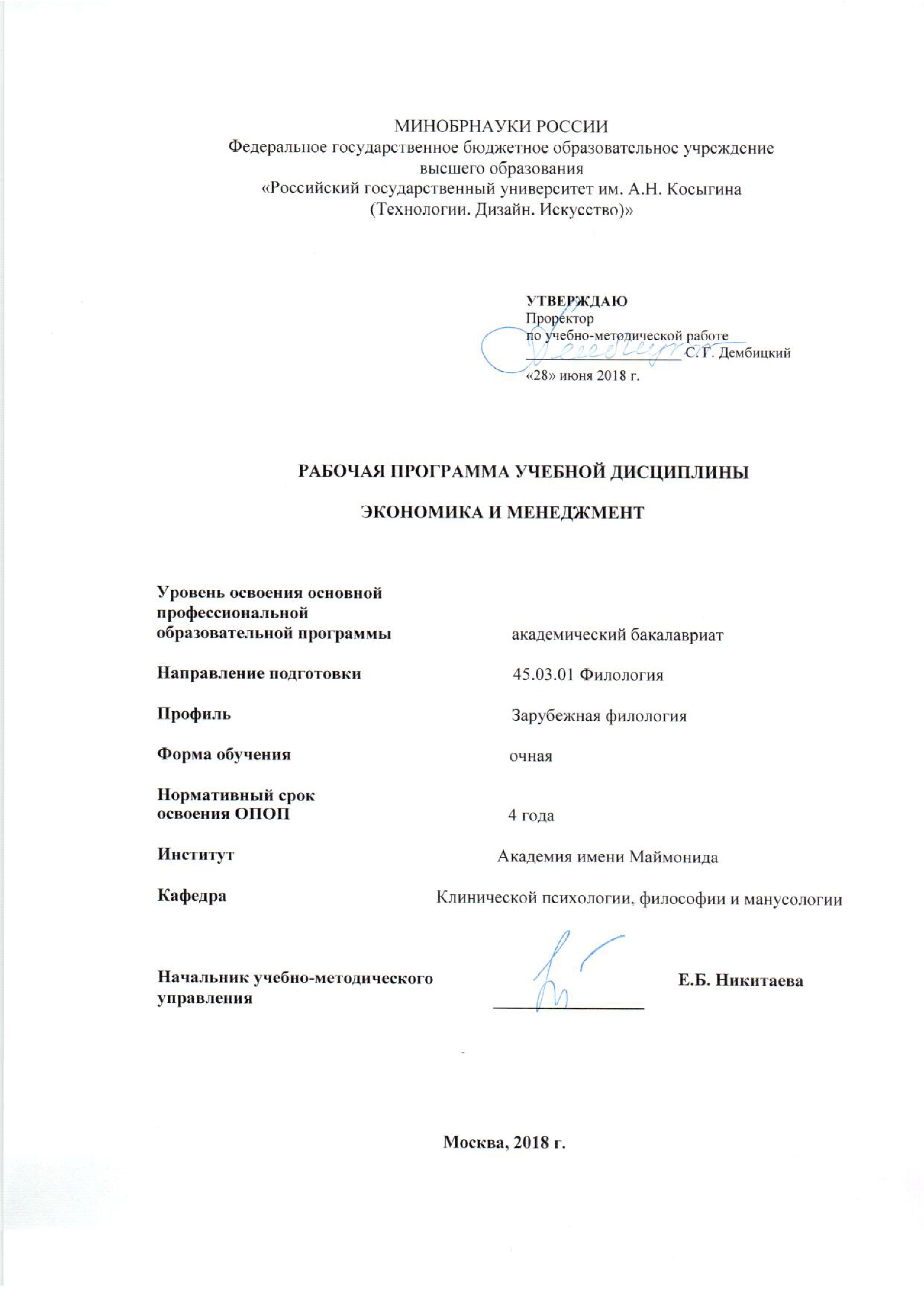 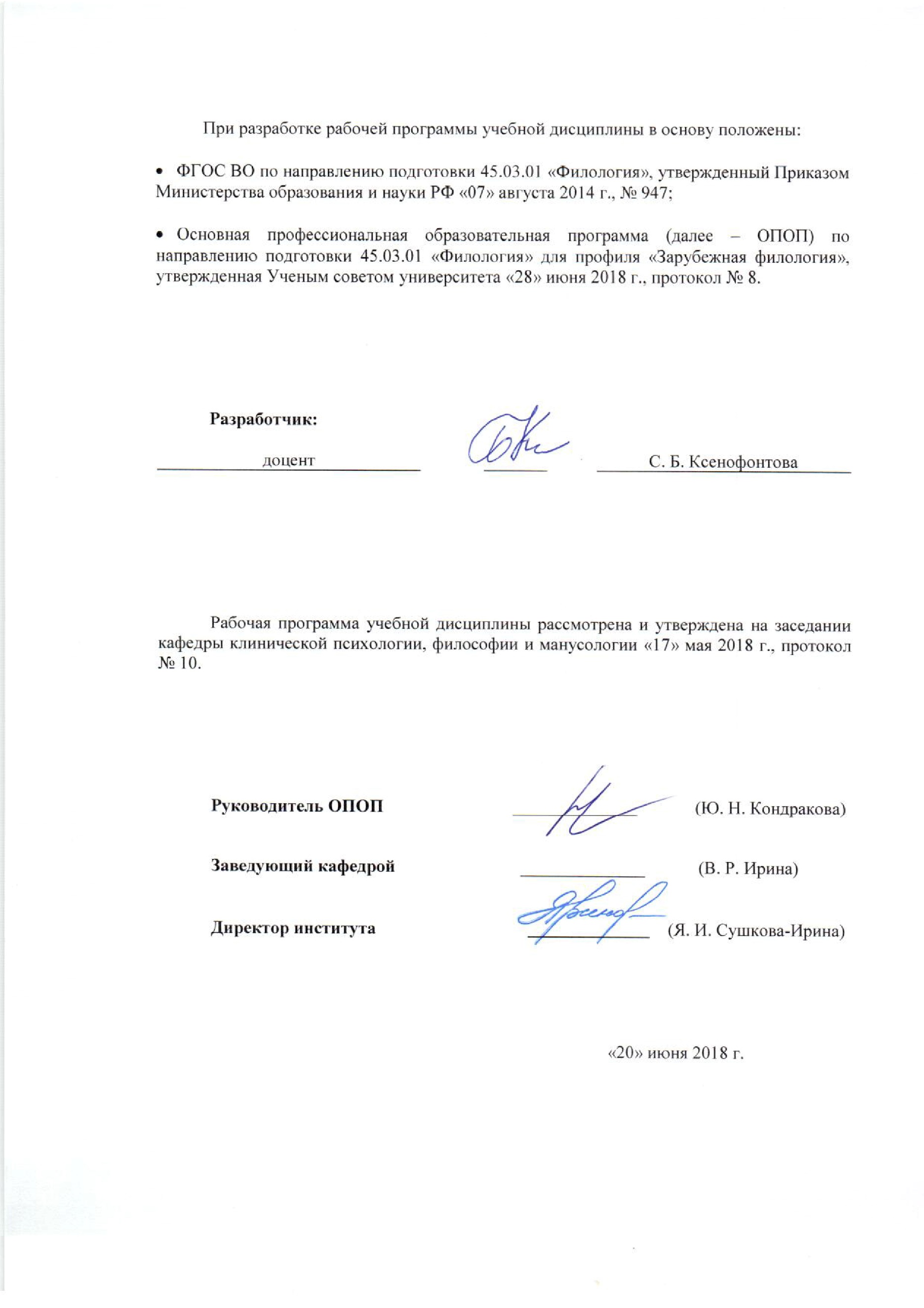 1.Место дисциплины в структуре ОООП бакалавриата«Экономика и менеджмент» является дисциплиной блока Б.1, базовой части учебного плана. 2. Компетенции обучающегося, которые формируются в результате освоения дисциплины:3. ОБЪЕМ И СОДЕРЖАНИЕ ДИСЦИПЛИНЫ4.1. Объем дисциплиныТаблица 2Форма контроля: зачет4.2. Содержание разделов учебной дисциплины Таблица 35. САМОСТОЯТЕЛЬНАЯ РАБОТА ОБУЧАЮЩИХСЯВсего часов сам. работы                                                                                            36                          6. ОЦЕНОЧНЫЕ СРЕДСТВА ДЛЯ ПРОВЕДЕНИЯ ТЕКУЩЕЙ И ПРОМЕЖУТОЧНОЙ АТТЕСТАЦИИ ПО ДИСЦИПЛИНЕ6.1 Связь результатов освоения дисциплины с уровнем сформированности заявленных компетенций в рамках изучаемой дисциплиныТаблица 56.2 Оценочные средства для студентов с ограниченными возможностями здоровьяОценочные средства для лиц с ограниченными возможностями здоровья выбираются с учетом особенностей их психофизического развития, индивидуальных возможностей и состояния здоровья.                                                                                                                            Таблица 67. ТИПОВЫЕ КОНТРОЛЬНЫЕ ЗАДАНИЯ И ДРУГИЕ МАТЕРИАЛЫ,НЕОБХОДИМЫЕ ДЛЯ ОЦЕНКИ  УРОВНЯ  СФОРМИРОВАННОСТИ ЗАЯВЛЕННЫХ КОМПЕТЕНЦИЙ  В  РАМКАХ  ИЗУЧАЕМОЙ  ДИСЦИПЛИНЫ ВКЛЮЧАЯ САМОСТОЯТЕЛЬНУЮ РАБОТУ ОБУЧАЮЩИХСЯДля текущего контроля1. Эссе на тему «Зачем филологу изучать экономику и менеджмент» 2. Тестирование.Тема «Предмет и метод дисциплины менеджмент»1. К универсальным принципам управления, сформулированным А. Файолем, относится:А - делегирование полномочийБ - личная культура руководителяВ - подчинения личностных интересов интересам организацииГ - децентрализация2. В менеджменте один из основных принципов управления по Анри Файолю гласит: «Власть не отделима от _________________А - администрацииБ - ответственностиВ - коррупцииГ - участия в управлении3. К принципам управления, сформулированным Тейлором, относится положение:А - «чем больше рабочий работает, тем больше зарабатывает»;Б - «планирование, подготовку производства должны осуществлять инженеры, а собственно производство – рабочие»;В - «каждого человека, независимо от его квалификации, можно заставить работать»;Г - «необходимо поощрять определенную инициативу работников»4. Первоначальное разделение управленческой деятельности на функции управления осуществлено ...А - Элтоном МэйоБ - Анри ФайолемВ - Линдаллом Урвиком Г - Робертом Оуэном5. Серьезное влияние на формирование систем самоменеджмента оказали исследования _________, в которых впервые было сформулировано понятие об основных оптимальных телодвижениях трудовых процессов исполнителей.А - А. СмитаБ - А. ФайоляВ - М. ВебераГ - супругов Ф. и Л. Гилбертов6.В какой стране сложились условия, которые способствовали появлению менеджмента?а) Аргентинеб) Бразилиив) Польшег) США7.В 1911г была опубликована работа Тейлора «Принципы научного управления». Одним из его тезисов было:а) изучать межличностные отношения в коллективеб) отбор рабочих на основе научных критериев; их тренировка и обучениев) ценить инициативу работникаг) корпоративный дух8.Процессный подход рассматривает управление кака) непрерывную серию взаимосвязанных управленческих функцийб) взаимодействие работниковв) определённую ситуациюг) совокупность элементов системы9.Представители какой школы использовали наблюдения, замеры, кинокамеру для усовершенствования операций ручного труда?а) японскойб) административнойв) научного управленияг) количественных методов10. В какой стране впервые были разработаны кружки качества?а) Россииб) Индиив) Японииг) Финляндии11.Для американского менеджмента характерно:а) индивидуализмб) коллектиаизмв) система пожизненного наймаг) кружки качества12. Расположите школы менеджмента в хронологическом порядке их возникновенияШкола поведенческих наукАдминистративная школа Школа научного управленияШкола психологии и человеческих отношений13. Личная заслуга Тейллора состоита) в сближении интересов рабочих и администрацииб) в ориентации на материальные потребности человекав) в привлечении рабочих к управлению производствомг) в определении положения, что управлять можно «научно»14. Что из ниже перечисленного присуще американской модели менеджментаа) оплата труда в зависимости от индивидуальных результатовб) система пожизненного найма   в) кружки качестваг) ориентация на «экономического человека»2. Тема.  Введение в экономику1. Какое (ие) из перечисленных определений наиболее точно отражает содержание понятия «Экономика»1. Наука, чтобы выжить2. Наука, изучающая потребности населения и блага.3. Наука, изучающая, как с помощью ограниченных ресурсов удовлетворять растущие потребности населения.4. Хозяйственная система, обеспечивающее удовлетворение потребностей населения путем создания необходимых благ2. Что из нижеперечисленного характеризует смешанный тип экономической системы:1) общественная собственность на средства производства2) централизованное государственное планирование3) сочетание различных форм собственности4) рынок, контролируемый государством 3. Что из ниже перечисленного не является фактором производства1. труд2. полезные ископаемые3. капитал 4. предпринимательство4. Общественное благо характеризуется1. признаком неисключения2. признаком делимости на всех, кто его использует3. признаком неконкурентности в потреблении4. признаком бесплатного пользования5. Автором теории прибавочной стоимости является1. К. Маркс2.Ф. Энгельс3. А. Смит4. Д. Рикардо6. Какое (ие) из перечисленных определений наиболее точно отражает содержание понятия «Рынок»1. Наука, изучающая спрос населения.2. Наука, изучающая законы конкуренции3. Наука, изучающая спрос и предложение.4. Совокупность условий, при которых продавец и покупатель вступают во взаимоотношения друг с другом.7. Что из нижеперечисленного характеризует административно-командный тип экономической системы:1)  различные формы собственности на средства производства2) централизованное государственное планирование3) сочетание различных форм собственности4) рынок, контролируемый государством 8. Даровые блага это 1. природные ресурсы2. общественные блага3. те, за которые не надо платить4. существуют в большем объем, чем необходимы 9. Какая из перечисленных школ придерживалась политики денежного баланса1. поздний меркантилизм2. ранний меркантилизм3. английская классическая политическая экономия4. меркантилизм на всех этапах его развития10. Метод экономики, исследующий явления от общего к частному.1. дедукции2. индукции3. анализ4. синтез11. Что из ниже перечисленного относится к микроэкономике?1. Развитие текстильной промышленности в России.2. Безработица в России3. Производительность труда в тяжелой промышленности России4. Инфляция.12. Какая из экономических школ впервые сделала предметом своих исследований материальное производство? 1. марксизм2. английская классическая политическая экономия3. физиократы4. кейнсианство13. Что из ниже перечисленного характеризует экономические блага1. редкость2. дорогое производство3. их необходимо производить самим4. широкий спектр потребления14. Какой из перечисленных экономических школ принадлежит утверждение, что недопустимо вмешательство государства в рынок1. марксизм2. кейнсианство3. меркантилизм4. английская классическая политическая экономия15. Какое утверждение верно?1. Экономика – это хозяйственная система, обеспечивающая удовлетворение потребностей населения и общества в целом путем создания необходимых благ.2. Экономика – это наука, изучающая спрос и предложение населения и общества в целом.16. Какая из перечисленных школ рассматривала источником богатства торговлю?1.марксизм2. меркантилизм3. физиократия4. английская классическая политическая экономия17. Верно ли утверждение?Мериторными называются блага, спрос на которые со стороны частных лиц полностью соответствует общественному спросу.1. да2. нет3. в зависимости от сложившейся ситуации4. в зависимости от типа экономической системы18.  Верно ли дано определение собственности как экономической категории?СОБСТВЕННОСТЬ - ЭТО СИСТЕМА ОБЪЕКТИВНЫХ ОТНОШЕНИЙ МЕЖДУ ЛЮДЬМИ ПО ПОВОДУ ПРИСВОЕНИЯ СРЕДСТВ И РЕЗУЛЬТАТОВ ПРОИЗВОДСТВА.1. да2. нет3. частично19. Верно ли утверждение? Приватизация — это передача государственной собственности за плату или безвозмездно в частную собственность.1. да2. нет3. частично20. Верно ли утверждение.Разгосударствление – это переход от преимущественно государственно-директивного регулирования производства к его регулированию преимущественно на основе рыночных механизмов?1. да2. нет3. частично21. Какой из экономических школ принадлежит утверждение Сферы промышленности и торговли являются бесплодными1. меркантилизм 2.физиократы3. марксизм4. поздний меркантилизм22. Положение об историческом материализме принадлежит1. меркантилизму2. физиократии3. марксисизму4. английской классической политической экономии2. Для промежуточного контроляОценочное средство – информационный проектИнформационный проект – учебно-познавательная деятельность с ярко выраженной эвристической направленностью (поиск, отбор и систематизация информации о каком-то объекте, ознакомление участников проекта с этой информацией, ее анализ и обобщение для презентации более широкой аудиторииЦель выполнения задания: 1. Формирование практических умений и навыков аналитико-синтетической переработки воспринимаемой информации и адекватного ее изложения в письменной форме.2. Приобретение навыков работы с первоисточниками и нормативными документами 3. Углубление теоретических знаний о подходах к изучению экономических процессов и их правового регулирования4.  Выработка навыков устного изложения сути проекта в аудитории с использованием презентаций.Описание задания. Сделать информационный проект по рекомендуемым темам. В данном случае работа может производиться в группах по 3-5 человек.Миссия, видение созданной вами организации, ее организационно-правовая форма. Проведение рекламной кампании вашей организации8.МАТЕРИАЛЬНО-ТЕХНИЧЕСКОЕ ОБЕСПЕЧЕНИЕ ДИСЦИПЛИНЫ                                                                                                                                                               Таблица 79. УЧЕБНО-МЕТОДИЧЕСКОЕ И ИНФОРМАЦИОННОЕ ОБЕСПЕЧЕНИЕ УЧЕБНОЙ ДИСЦИПЛИНЫ 9.4.1. Ресурсы электронной библиотекиЭБС Znanium.com» научно-издательского центра «Инфра-М» http://znanium.com/ Электронная библиотечная система «Лань» https://e.lanbook.comЭлектронная библиотечная система «Юрайт» https://biblio-online.ruЭлектронные издания «РГУ им. А.Н. Косыгина» на платформе ЭБС «Znanium.com» http://znanium.com/; Web of Science http://webofknowledge.com/; Scopus https://www.scopus.com; «Научная электронная библиотека еLIBRARY.RU https://elibrary.ru.9.4.2 Профессиональные базы данных и информационно-справочные системы: http://www.scopus.com/ - реферативная база данных Scopus – международная универсальная реферативная база данныхhttp://elibrary.ru/defaultx.asp -   крупнейший российский информационный портал электронных журналов и баз данных по всем отраслям наук9.4.3 Лицензионное программное обеспечениеMicrosoft Windows Professional 7 Russian Upgrade Academic Open No Level, артикул FQC-02306, лицензия № 46255382 от 11.12.2009, бессрочная академическая лицензия; центр поддержки корпоративных лицензий Microsoft.Microsoft Office Professional Plus 2010 Russian Academic Open No Level, лицензия 47122150 от 30.06.2010, бессрочная академическая лицензия; центр поддержки корпоративных лицензий Microsoft.Dr.Web Desktop Security Suite Антивирус + Центр управления на 12 месяцев, 200 ПК, продление, договор с АО «СофтЛайн Трейд» № 219/17-КС от 21.11.2018.Autodesk AutoCAD Education Master Suite 2019, бесплатно распространяемая академическая версия, https://www.autodesk.ru/education/free-educational-software#licensAdobe Reader (свободно распространяемое).Лист регистрации изменений к РПД (РПП)Приложение 1Приложение 2Windows 10 ProMS Office 2019PrototypingSketchUp: 3D modeling for everyoneV-Ray для 3Ds MaxNeuroSolutionsWolfram MathematicaMicrosoft Visual Studio 2008CorelDRAW Graphics Suite 2018MathcadMatlab+SimulinkAdobe Creative Cloud 2018 all Apps (Photoshop, Lightroom, Illustrator, InDesign, XD, Premiere Pro, Acrobat Pro, Lightroom Classic, Bridge, Spark, Media Encoder, InCopy, Story Plus, Muse и др.)SolidWorksRhinocerosSimplify 3DFontLаb VI AcademicMultisimPinnacle Studio 18 UltimateКОМПАС-3d-V 18    Project Expert 7 StandartАльт-ФинансыАльт-ИнвестПрограмма для подготовки тестов IndigoДиалог NIBELUNGКод компетенцииСодержание компетенцииОК-3способностью использовать основы экономических знаний в различных сферах жизнедеятельностиОК-7способность к самоорганизации и самообразованиюПоказатель объема дисциплиныСеместрыСеместрыСеместрыСеместрыОбщая трудоемкостьПоказатель объема дисциплины№ 5№…..№…..№…..Общая трудоемкостьОбъем дисциплины в зачетных единицах22Объем дисциплины в часах7272Лекции  (час.)1818Практические занятия (семинары) (час.)1818Лабораторные работы (час)Самостоятельная работа (час.) 36 36Название разделаЛекцииЛекцииНаименование практических (семинарских) занятийНаименование практических (семинарских) занятийНаименование лабораторных работ2Наименование лабораторных работ2Оценочные средства3Название раздела№ и тема лекцииТрудоемкость, час№ и тема практического занятияТрудоемкость, час№ и тема лабораторной работыТрудоемкость, часОценочные средства3семестр 5семестр 5семестр 5семестр 5семестр 5семестр 5семестр 5семестр 5Экономика1.Экономика как наука. Основные экономические школы и типы экономических систем. 21.Экономика как наука. Основные экономические школы и типы экономических систем2СбТспЭкономика2 Рынок. Законы и этапы развития.22.Рынок. Законы и этапы развития2СбТспРеф.Экономика3. Основы предпринимательства23.Основы предпринимательства2СбТспРеф.Экономика4. Основные макроэкономические показатели24. Основные макроэкономические показатели2СбТспРефМенеджмент5. Менеджмент как наука.Основные школы менеджмента5.Менеджмент как наука.Основные школы менеджментаСбТспРефМенеджмент6.Понятие организации в менеджменте. Типы организационных структур.26.Понятие организации в менеджменте. Типы организационных структур2СбТспРефМенеджмент7.Управление и типы характеров.Жизненный цикл организации27.Управление и типы характеров. Жизненный цикл организации2СбТспРефМенеджмент8. Тайм менеджмент и самоменеджмент. Реклама48. Тайм менеджмент и самоменеджмент. Реклама4СбТспРефИ того за семестр1818Зач№п/пНаименование раздела дисциплиныВид самостоятельной работы Трудоемкость в часах1.ЭкономикаПодготовка сообщений;работа с рекомендованной литературой, написание рефератов          182.МенеджментПодготовка сообщений, работа с рекомендованной литературой, работа со справочной литературой.          18КодкомпетенцииУровни сформированности заявленных компетенций  в рамках  изучаемой дисциплиныШкалыоцениваниякомпетенцийОК-3- способностью использовать основы экономических знаний в различных сферах жизнедеятельностиПороговый Знать основную необходимую информацию.Уметь обобщать полученную информацию по определенным критериям Владеть навыками делать правильные выводы, исходя из анализа полученной информацииоценка 3ОК-3- способностью использовать основы экономических знаний в различных сферах жизнедеятельностиПовышенный Знать источники необходимой информации	Уметь	-анализировать данные, полученные в следствии изучения необходимой информации- находить и анализировать данные, опубликованные официальной статистикой Владеть	-целостным представлением об основах экономики и менеджмента. -навыками работы с официальными документами,первоисточниками оценка 4ОК-3- способностью использовать основы экономических знаний в различных сферах жизнедеятельностиВысокий Знать как выделить наиболее значительные закономерности из полученной информацииУметь всесторонне обобщать полученную информацию и проводить ее комплексный анализВладеть навыками выбора правильных вариантов достижения целей на основе полученной информацииоценка 5ОК-7 -способностью к самоорганизации и самообразованиюПороговыйЗнать основные положения экономики и менеджментаУметь анализировать и планировать свою деятельностьВладеть навыками самостоятельной работы с официальными документами, навыками самостоятельного изучения профессиональной информацииоценка 3ОК-7 -способностью к самоорганизации и самообразованиюПовышенный Знать суть основных проблем, возникающих в области экономики и менеджментаУметь прогнозировать события на близкую и далекую перспективу, определять варианты решения возникающих проблем.  Владеть навыками производить комплексную оценку информации, полученной из первоисточников и документов.  оценка 4ОК-7 -способностью к самоорганизации и самообразованиюВысокийЗнать принципы планирования профессиональной деятельности на основе современных технологийУметь определять стадии развития профессиональных проектов и определять соответствующие направления профессиональной деятельностиВладетьНавыками оперативного практического применения полученных знаний в конкретной ситуации.оценка 5Результирующая оценкаРезультирующая оценка3,4,5Категории студентовВиды оценочных средствФорма контроляШкала оцениванияС нарушением слухаТесты, рефераты, контрольные вопросыПреимущественно письменная проверкаВ соответствии со   шкалой оценивания, указанной в Таблице 5С нарушением зренияКонтрольные вопросыПреимущественно устная проверка (индивидуально)В соответствии со   шкалой оценивания, указанной в Таблице 5С нарушением опорно- двигательного аппаратаРешение тестов, контрольные вопросы дистанционно.Письменная проверка, организация контроля с использование информационно-коммуникационных технологий.В соответствии со   шкалой оценивания, указанной в Таблице 5№п/пНаименование  учебных аудиторий (лабораторий) и помещений для самостоятельной работыОснащенность учебных аудиторий  и помещений для самостоятельной работы115035, г. Москва, ул. Садовническая, д. 52/45115035, г. Москва, ул. Садовническая, д. 52/45115035, г. Москва, ул. Садовническая, д. 52/451Аудитория №40 для проведения занятий лекционного и семинарского типа, групповых и индивидуальных консультаций, текущего контроля и промежуточной аттестации для  направления филология.Комплект учебной мебели, доска меловая. Наборы демонстрационного оборудования и учебно-наглядных пособий, обеспечивающих тематические иллюстрации, соответствующие рабочей программе дисциплины.115035, г. Москва,  ул. Садовническая, д.33, стр.1115035, г. Москва,  ул. Садовническая, д.33, стр.1115035, г. Москва,  ул. Садовническая, д.33, стр.11Аудитория №221а: - помещение для самостоятельной работы, в том числе, научно- исследовательской, подготовки курсовых и выпускных квалификационных работ (в свободное от учебных занятии и профилактических работ время).Комплект учебной мебели, 14 персональных компьютеров с подключением к сети «Интернет» и обеспечением доступа к электронным библиотекам и в электронную информационно-образовательную среду организации.№п/пАвтор(ы)Наименование изданияВид издания (учебник, УП, МП и др.)ИздательствоГодизданияАдрес сайта ЭБСили электронного ресурса                          (заполняется  для                                 изданий в электронном виде)Количество экземпляров в библиотеке Университета123456789.1. Основная литература, в том числе электронные издания9.1. Основная литература, в том числе электронные издания9.1. Основная литература, в том числе электронные издания9.1. Основная литература, в том числе электронные издания9.1. Основная литература, в том числе электронные издания9.1. Основная литература, в том числе электронные издания1В.В. Коршунов.Экономическая теория (для не-экономистов)УчебникЮрайт2018https://biblio-online.ru/bcode/4449982А.В. Игнатьева, М.М. Максимцов, И.В. Вдовина, Е.В. ДоценкоМенеджментУчебно-практическое пособиеВузовский учебник: НИЦ Инфра-М2010http://znanium.com/catalog/product/3513859.2. Дополнительная литература, в том числе электронные издания9.2. Дополнительная литература, в том числе электронные издания9.2. Дополнительная литература, в том числе электронные издания9.2. Дополнительная литература, в том числе электронные издания9.2. Дополнительная литература, в том числе электронные издания9.2. Дополнительная литература, в том числе электронные издания1В.П. Бардовский, О.В. Рудакова, Е.М. Самородова.ЭкономикаУчебникМ.: ИД Форум:НИЦ ИНФРА-М,2015http://znanium.com/catalog/product/4942222А.А. Одинцов	Основы менеджментаУчебное пособиеМ.: МГУДТ	2010https://biblio-online.ru/bcode/4378473И.В. ЛипсицЭкономикаУчебникМ.: Магистр, НИЦ ИНФРА-М,2016http://znanium.com/catalog/product/5501459.3 Методические материалы (указания, рекомендации по освоению дисциплины авторов РГУ им. А. Н. Косыгина)9.3 Методические материалы (указания, рекомендации по освоению дисциплины авторов РГУ им. А. Н. Косыгина)9.3 Методические материалы (указания, рекомендации по освоению дисциплины авторов РГУ им. А. Н. Косыгина)9.3 Методические материалы (указания, рекомендации по освоению дисциплины авторов РГУ им. А. Н. Косыгина)9.3 Методические материалы (указания, рекомендации по освоению дисциплины авторов РГУ им. А. Н. Косыгина)9.3 Методические материалы (указания, рекомендации по освоению дисциплины авторов РГУ им. А. Н. Косыгина)9.3 Методические материалы (указания, рекомендации по освоению дисциплины авторов РГУ им. А. Н. Косыгина)9.3 Методические материалы (указания, рекомендации по освоению дисциплины авторов РГУ им. А. Н. Косыгина)1Ксенофонтова С.Б.Учебная дисциплина
«Экономика и менеджмент»МУУтверждено на заседании кафедры, протокол №9 от 19.04.182018ЭИОС№ п/пСодержание измененийНомер протокола и дата заседания кафедры,  по утверждению изменений1Актуализация пунктов:  9.4.1 Ресурсы электронной библиотеки (Приложение 1)№ 6 от 28.02.2019 года2.Актуализация пункта 9.4.3 Лицензионное программное обеспечение (Приложение 2)№ 9 от 30.05.2019 годаНомер и дата договораПредмет договораСсылка на электронный ресурсСрок действия договораДоговор № 106/19 от 29.01.2019 г.О предоставлении доступа к ЭБС издательства «Лань»http://www.e.lanbook.com/Действует до 29.01.2020 г.Соглашение № 106/19 от 29.01.2019 г.О предоставлении доступа к ЭБС издательства «Лань» (Коллекция "Балет. Танец. Хореография")http://www.e.lanbook.com/Действует до 28.01.2020 г.Договор № 222-П от 14.11.2018 г.ООО «ИВИС»http://dlib.eastview.com/Действует до 31.12.2019 г.Дополнительное соглашение № 1 к договору № 3363 эбс от 30.10.2018 г.О размещении электронных изданий «РГУ им. А.Н. Косыгина» на платформе ЭБС Znanium.comhttp://znanium.com/Действует до 06.11.2019 г.Договор № 3363 эбс от 30.10.2018 г.О предоставлении доступа к ЭБС Znanium.comhttp://znanium.com/Действует до 06.11.2019 г.Договор № 242/18-КС от 15 октября 2018 г.О предоставлении доступа к ЭБС издательства «ЮРАЙТ»www.biblio-online.ruДействует до 14.10.2019 г.Договор 18-10-10153/18 от 06.12.2018 г.О предоставлении гранта на продление доступа к БД Questel Orbithttps://www37.orbit.com/#PatentEasySearchPageДействует до 31.12.2018 г.